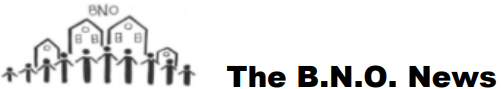 Our mission is to serve the people of The Burroughs Neighborhood, Toledo, Ohio, by providing information and services that contribute to the stability and vitality of the community and neighborhood in which we live.Restrictions have LiftedAs of June 1st, Ohio’s “Stay-At-Home” Health Order has been lifted.Ohio Governor Mike DeWine has urged companies to keep employees working from home when possible for now.The CDC’s guidance regarding wearing masks and social distancing remains in place, including limiting group gatherings.Some localities that have lifted restrictions seem to have some spikes in COVID-19 cases. Ohio has not reported such spikes as of this time.Some businesses have been forced to shut down, while others remain open or are opening back up now.Many people have been forced into unemployment, with varying amounts of success.Congress is debating another round of economic stimuli. This being an election year might play a hand in whether or not this is a reality.Newsletters Available Online OnlyWe are still pausing the printing and distribution of our hard-copy newsletters. We may resume in the future, but for now they will always be available at ToledoBNO.com or through bno.group@yahoo.comBNO Meetings Cancelled Until Further NoticeSchools were closed early and the libraries are now slowly opening back up, but until we have clear vision about how the future will look, we will continue to play it safe and continue to postpone our meetings until further notice. We are still available by email, and we are still doing work in the neighborhood, mainly including clearing everything up with the project at The Triangle at South and Airport.THE TRIANGLE PROJECTThe project has so obviously begun if you have passed the Triangle lately. Landscaping and gardening is being done, and the mulch area is beginning to be transformed into a memorial honoring those who have served in the United States Armed Forces. Flags, and a Burroughs Neighborhood identification sign will also be included. This project has been in the works for years, with the collaboration and efforts of many individuals and organizations, including the BNO, Commodore Perry VFW, the Lucas County Land Bank, and Toledo City Council, among others.MEMORIAL BRICKSIf you or someone you know has served in the U.S. Armed Forces, please email us a name, rank, service branch, and any other information that we might be able to engrave on a brick. (One brick per veteran). We will attempt to make them as uniform as possible and will begin once we have a good sample size.Remember to Support Local Businesses!As a reminder, the following are some local businesses which we spotlight. Please consider supporting them if possible if and/or when they might be operating under these conditions:Airport MarketBambino’s Pizza and SubsFaye’s Family HaircareKahler PharmacyKRAVE Ice Cream and FoodStoner Johnson InsuranceSuperMercado Costa GrandeVito’s Pizza and SubsThere are also plenty of local food, market, and convenience shops that it would help to support. Take a look around or make a quick Google trip to find out what are locally owned businesses near you. Many places are making deliveries right now, and/or using delivery services such as DoorDash, GrubHub, PostMares, and UberEats. If you have a friend or family member who might need some financial assistance, maybe they could make a trip to the store or drive-thru for you, and you could help each other.Happy Father’s DayHappy Father’s Day to all who celebrate. It’s a challenging time to be able to buy those usual big-ticket Father’s Day gifts, so remember that little, thoughtful gifts can sometimes work much more than a power tool. Fathers, don’t be surprised if you get a macaroni mug this year!Random Acts of KindnessIn these crazy times, remember that gestures which were once sure to be taken as kind might be taken as a gaffe. Isolation, confusion, and conflict have become normalized to a point of near chaos lately. So, if you have something kind to say or do, it’s okay to carry on, but it could help a bit to tread lightly. Not everything has to be a surprise. In fact, until we get back to “normal,” random acts of kindness might best become random consensual acts of kindness. We will get back to not having to deal with some of the fears and precautions of now, but it might take a while. Cooler heads will emerge soon. Now is a time to be safe, listen, learn, and stay true to personal beliefs. Society will wait. Kindness will live on, as long as we keep that faith alive.Community AssistanceFaith Lutheran Church:Food Panty OPEN:June 19 10-12noonDrive Through FREE Community Dinner:Every Friday at 5pm (June 19, June 26)Menu TBDComplete Meals to Take HomeWebsite: ToledoBNO.com Email: bno.group@yahoo.com Like on Facebook: Burroughs Toledo© Burroughs Neighborhood Organization 2008-2020June 2020 Website: ToledoBNO.com Email: bno.group@yahoo.com Like our Facebook: Burroughs ToledoNEWSLETTERS ARE ALWAYS AVAILABLE AT ToledoBNO.comMonday, June 15, 2020At Home!Neighborhood Newsand Local UpdatesBNO Meetings will likely be cancelled until August at the earliest. We will assess during July. We will publish a Newsletter on each Third Monday of the Month.